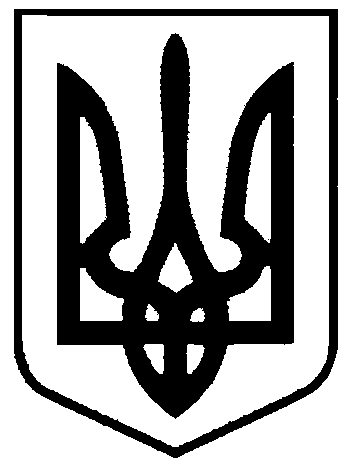 СВАТІВСЬКА МІСЬКА РАДАВИКОНАВЧИЙ КОМІТЕТРІШЕННЯвід «20» грудня  2018 р.    	                м. Сватове                                                          № 91   «Про конкурс з перевезення пасажирів автомобільним транспортом на міському маршруті загального користування м. Сватове «Кільце1» у 2018 році»          З метою задоволення потреб населення міста   у перевезенні пасажирів автомобільними   транспортними засобами на міських маршрутах загального користування, створення безпечних і комфортних умов для учасників дорожнього руху,    керуючись Постановою Кабінету Міністрів України від 03.грудня 2008 року «Про затвердження Порядку проведення конкурсу з перевезення пасажирів на автобусному маршруті загального користування», Законами України «Про автомобільний транспорт», «Про дорожній рух», «Про транспорт», ст.30,40 закону України «Про місцеве самоврядування  в Україні»,                                  Виконавчий комітет Сватівської міської ради                                                             ВИРІШИВ:1.   В зв’язку з відсутністю перевізників-претендентів на  конкурс з  перевезення пасажирів автомобільним транспортом на існуючому  міському маршруті загального користування м. Сватове у 2018 році    «Кільце-1 » вважати  таким,  що не відбувся.2.  Укласти договір з перевізником який здійснює перевезення    на  міському маршруті загального користування м. Сватове у 2018 році    «Кільце-1»  до проведення наступного конкурсу.        3. Контроль за виконанням даного рішення покласти на заступника міського  голови            Євтушенко О.І.Сватівський міський голова     	                                                               Є.В. Рибалко 